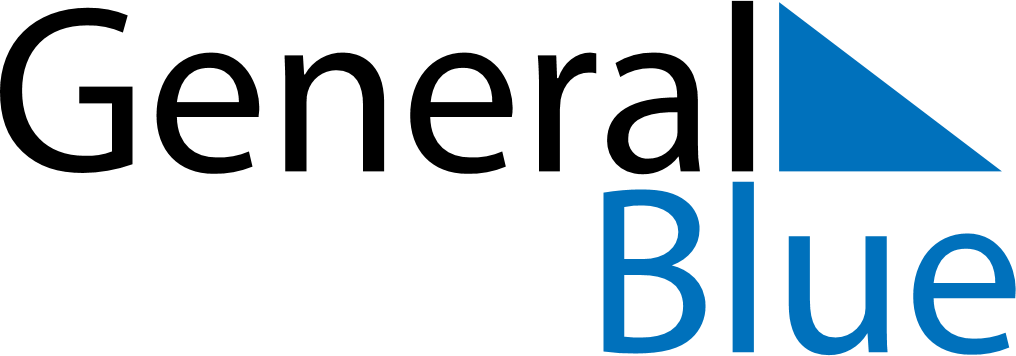 United States 2025 HolidaysUnited States 2025 HolidaysDATENAME OF HOLIDAYJanuary 1, 2025WednesdayNew Year’s DayJanuary 20, 2025MondayMartin Luther King Jr. DayFebruary 14, 2025FridayValentine’s DayFebruary 17, 2025MondayWashington’s BirthdayMarch 17, 2025MondaySt. Patrick’s DayApril 15, 2025TuesdayTax DayApril 20, 2025SundayEaster SundayApril 23, 2025WednesdayAdministrative Professionals DayMay 11, 2025SundayMother’s DayMay 26, 2025MondayMemorial DayJune 15, 2025SundayFather’s DayJune 19, 2025ThursdayJuneteenthJuly 4, 2025FridayIndependence DaySeptember 1, 2025MondayLabor DayOctober 13, 2025MondayColumbus DayOctober 31, 2025FridayHalloweenNovember 11, 2025TuesdayVeterans DayNovember 27, 2025ThursdayThanksgiving DayNovember 28, 2025FridayDay after Thanksgiving DayDecember 24, 2025WednesdayChristmas EveDecember 25, 2025ThursdayChristmas DayDecember 31, 2025WednesdayNew Year’s Eve